Ripponden J&I School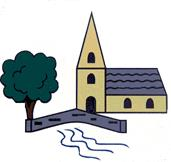 Year R Weekly Learning – W/C 13th July 2020The message is, as always, to do what you can – there is no pressure from school – but we are here if you need help. Monday13th July Tuesday14th JulyWednesday15th  JulyThursday16th  JulyFriday17th  JulyReadingHOME Reading one to one-reading book up to 15 mins- Regular small amounts are bestReading comprehension-read a short reading book (or part of) Ask your child questions and check understanding of story/feelings etcActivelearn reading for up to 15 minsHOME Reading one to one-reading book 15 mins-or less! Regular small amounts are bestReading comprehension-read a short reading book (or part of) Ask your child questions and check understanding of story/feelings etcSCHOOL Work on 1 to 1 with reading book. Use phonic de-coding but lots of talk around the story, asking why when who questions.Children to read simple sentences including high frequency and tricky words-contN/ASCHOOL Work on 1 to 1 with reading book given last week. Use phonic de-coding but lots of talk around the story, asking why when who questions.Children to read simple sentences including high frequency and tricky words-contPhonics HOMESee below for tasks for the weekHOMESee below for tasks for the weekPhonics SCHOOL-re establish routines/re capPhase 2 phonics-recap, intro new sound, sound talk, read in contextRecap phase 3 phonics as above Blending and making words using phonemesWhiteboard work Phonics play games SCHOOL-re establish routines/re capPhase 2 phonics-recap, intro new sound, sound talk, read in contextRecap phase 3 phonics as above Blending and making words using phonemesWhiteboard work Phonics play games N/ARepeat for 2nd group as Mon TuesRepeat for 2nd group as Mon TuesPhonics Phase 3 recapPhase 3 recapMathsSum dog challenge set-ends Friday!HOME Addition of 3 small numbers to 51 + 3 + 2 =Subtraction sums from 10, use numbers bonds to work out answersSum dog-any tasksThinking about numbers up to 20 and beyond.https://www.twinkl.com/resource/t-t-16396-raindrop-missing-number-activity-sheetSay and write all numbers to 20.HOMEAddition of 3 small numbers to 51 + 3 + 2 =Subtraction sums from 10, use numbers bonds to work out answersSum dog-any tasks/Thinking about numbers up to 20 and beyond. https://www.twinkl.com/resource/t-t-16396-raindrop-missing-number-activity-sheetSCHOOL Counting to 20+Simple additionMental maths recall Numberblocks- watch on you tube.Number bonds to 20https://content.twinkl.co.uk/resource/e0/44/t-n-252512-sequence-snakes-activity-sheets_ver_1.pdf?__token__=exp=1594568842~acl=%2Fresource%2Fe0%2F44%2Ft-n-252512-sequence-snakes-activity-sheets_ver_1.pdf%2A~hmac=26f555dff49e8ca7020f77bcd1427cffd371ff66e85bc7eab24eae70146c9303N/ASCHOOL Numberblocks- watch on you tube.Number bonds to 20Counting to 20+Simple additionMental maths recallhttps://content.twinkl.co.uk/resource/e0/44/t-n-252512-sequence-snakes-activity-sheets_ver_1.pdf?__token__=exp=1594568842~acl=%2Fresource%2Fe0%2F44%2Ft-n-252512-sequence-snakes-activity-sheets_ver_1.pdf%2A~hmac=26f555dff49e8ca7020f77bcd1427cffd371ff66e85bc7eab24eae70146c9303EnglishHOMETalk about entering Year 1New Teacher-Mrs GilmartinDraw a picture of self and write a list of what they like to do at home.Write a sentence (own choice) using a capital letter and full stop correctly.  HOMETalk about entering Year 1New Teacher-Mrs Gilmartin Draw a picture of self and write a list of what they like to do at home.Write a sentence (own choice) using a capital letter and full stop correctly.SCHOOLWe will complete a transition sheet from Reception to Year 1 and answer any questions, allay fearsMeet Mrs Gilmartin and ask questions N/AWe will complete a transition sheet from Reception to Year 1 and answer any questions, allay fearsMeet Mrs Gilmartin and ask questionsTopic We are continuing our topic of The Sea this week but also doing transition work in preparation for year 1.  The children will meet Mrs Gilmartin their new Teacher. Last week! Complete colouring sheets on the seaside. Write a sentence and make lots of pictures, collage, paint drawing etc.We are continuing our topic of The Sea this week but also doing transition work in preparation for year 1.  The children will meet Mrs Gilmartin their new Teacher. Last week! Complete colouring sheets on the seaside. Write a sentence and make lots of pictures, collage, paint drawing etc.We are continuing our topic of The Sea this week but also doing transition work in preparation for year 1.  The children will meet Mrs Gilmartin their new Teacher. Last week! Complete colouring sheets on the seaside. Write a sentence and make lots of pictures, collage, paint drawing etc.We are continuing our topic of The Sea this week but also doing transition work in preparation for year 1.  The children will meet Mrs Gilmartin their new Teacher. Last week! Complete colouring sheets on the seaside. Write a sentence and make lots of pictures, collage, paint drawing etc.We are continuing our topic of The Sea this week but also doing transition work in preparation for year 1.  The children will meet Mrs Gilmartin their new Teacher. Last week! Complete colouring sheets on the seaside. Write a sentence and make lots of pictures, collage, paint drawing etc.PEAs last week, choose from Go Noodle, Joe Wicks, Cosmic Kids etc-your child will probably have a favourite by now?As last week, choose from Go Noodle, Joe Wicks, Cosmic Kids etc-your child will probably have a favourite by now?As last week, choose from Go Noodle, Joe Wicks, Cosmic Kids etc-your child will probably have a favourite by now?As last week, choose from Go Noodle, Joe Wicks, Cosmic Kids etc-your child will probably have a favourite by now?As last week, choose from Go Noodle, Joe Wicks, Cosmic Kids etc-your child will probably have a favourite by now?PhonicsDigraph worksheets-attached to email (15!) Do as many or few as your child wantshttps://video.search.yahoo.com/search/video?fr=mcafee&p=youtube+video+phase+2+phonics#action=view&id=20&vid=16353c694ad9ed607b061aac9392f8dc Watch some of the video and recap a few-Please remember to use pure sounds!!https://video.search.yahoo.com/search/video?fr=mcafee&p=pure+sounds+phonics#+video#id=7&vid=14ee948199110b157ef8cb447cdc2c9c&action=view Daily letters and sounds – 10am youtube videosOr/and Jolly Phonics-a bit of the old fashioned singing phonics and actions! https://www.youtube.com/watch?v=U2HYM9VXz9kDigraph worksheets-attached to email (15!) Do as many or few as your child wantshttps://video.search.yahoo.com/search/video?fr=mcafee&p=youtube+video+phase+2+phonics#action=view&id=20&vid=16353c694ad9ed607b061aac9392f8dc Watch some of the video and recap a few-Please remember to use pure sounds!!https://video.search.yahoo.com/search/video?fr=mcafee&p=pure+sounds+phonics#+video#id=7&vid=14ee948199110b157ef8cb447cdc2c9c&action=view Daily letters and sounds – 10am youtube videosOr/and Jolly Phonics-a bit of the old fashioned singing phonics and actions! https://www.youtube.com/watch?v=U2HYM9VXz9kDigraph worksheets-attached to email (15!) Do as many or few as your child wantshttps://video.search.yahoo.com/search/video?fr=mcafee&p=youtube+video+phase+2+phonics#action=view&id=20&vid=16353c694ad9ed607b061aac9392f8dc Watch some of the video and recap a few-Please remember to use pure sounds!!https://video.search.yahoo.com/search/video?fr=mcafee&p=pure+sounds+phonics#+video#id=7&vid=14ee948199110b157ef8cb447cdc2c9c&action=view Daily letters and sounds – 10am youtube videosOr/and Jolly Phonics-a bit of the old fashioned singing phonics and actions! https://www.youtube.com/watch?v=U2HYM9VXz9kDigraph worksheets-attached to email (15!) Do as many or few as your child wantshttps://video.search.yahoo.com/search/video?fr=mcafee&p=youtube+video+phase+2+phonics#action=view&id=20&vid=16353c694ad9ed607b061aac9392f8dc Watch some of the video and recap a few-Please remember to use pure sounds!!https://video.search.yahoo.com/search/video?fr=mcafee&p=pure+sounds+phonics#+video#id=7&vid=14ee948199110b157ef8cb447cdc2c9c&action=view Daily letters and sounds – 10am youtube videosOr/and Jolly Phonics-a bit of the old fashioned singing phonics and actions! https://www.youtube.com/watch?v=U2HYM9VXz9kDigraph worksheets-attached to email (15!) Do as many or few as your child wantshttps://video.search.yahoo.com/search/video?fr=mcafee&p=youtube+video+phase+2+phonics#action=view&id=20&vid=16353c694ad9ed607b061aac9392f8dc Watch some of the video and recap a few-Please remember to use pure sounds!!https://video.search.yahoo.com/search/video?fr=mcafee&p=pure+sounds+phonics#+video#id=7&vid=14ee948199110b157ef8cb447cdc2c9c&action=view Daily letters and sounds – 10am youtube videosOr/and Jolly Phonics-a bit of the old fashioned singing phonics and actions! https://www.youtube.com/watch?v=U2HYM9VXz9k